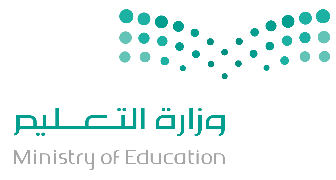 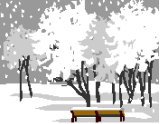 A. Choose the correct answer:If the weather is frigid, it is very…………a. cold				b. rainy			c. windy			d. slippery In what city does this story take place ?a. Florida			b. Miami			c. Pennsylvania		d. YorkWhat could Dr. James have put on his neck to keep it warm ?a. gloves			b. a scarf			c. another hat			d. a jacketB. Write (T) for True or (F) for False:We were sitting in the café when a thief _____ my bag !a. steal			b. stole				c. was stealing			d. stolenJack was talking on the phone _____ he was driving .a. while 		b. that				c. where			d. whichI _____ at the monument when someone called my name .look   	 	b. looked			c. am looking			d. was lookingMay I speak to the manager ?			( Agreeing )	a. Certainly 		b. I'm sorry			c. I'm afraid ..			d. that’s not possible	Have you ______ finished your homework ?a. already		b. yet				c. just				d. already not He enjoys _____ in the high-tech computer field .work	  	b. worked	 		c. working	 		d. to workI have ________homework that I can’t go out tonight .a. so much		b. much			c. so many			d. that many	He has ________books that he can hardly carry them .a. much 		b. so much 			c. that many			d. so manyIf it rains, you ________ wet .gets	 	b. got		 		c. will get	 		d. gettingIf Sally is late again I will ________ mad .a. be			b. being			c. been				d. to beIf I ________ time, I will finish that letter .a. to have		b. have				c. having			d. hadIf I ________ rich, I would travel around the world .are 			b. were				c. am 		 		d. isSam suggested ________ at the station .a. meets 		b. met				c. meet				d. meeting	I'm hoping ________ Lisa .a. see 			b. to see			c. seeing			d. sawChoose the correct letters  :The people who live in the city are always in a hur….y .a. u			b. r				c. a				d. iThe watches that the man was s….lling were fakes .e		 	b. q				c. u	 			d. oI hate this program. I’m going to turn it of….a. p			b. v				c. f				d. m	Have you taken the garbage o…t yet?a. o			b. a				c. i				d. u			Max: Why are the police talking to Jerry?	Jason: He saw a man who tried to __________ a bag . a. steal 		b. fake				c. pretend			d. in a hurryThat diamond is not real. It is  ____________________ .a. thief			b. give direction		c. fake				d. stealI know you can hear me. Don’t ____________________ you can’t !give directions 	b. fake				c. thief				d. pretendSome people are always ____________________. They don’t have time to talk and relax .	a. pretend 		b. in a hurry			c. steal				d. give direction	You use a toothbrush and _______________to brush your teeth .a. toothpaste		b. hair dryer			c. shampoo			d. scissors   You use ____________________ to cut paper .scissors  		b. hair dryer 			c. mirror	 		d. dishwashing liquidYou use a ____________________ to dry your hair when it is wet .a. shampoo		b. toothpaste			c. hairbrush			d. hair dryer	You use ____________________ to wash your hair .a. toothpaste		b. shampoo			c. scissors  			d. hairbrushIt will be to your ________ to arrive early .farmer	  	b. choice	 		c. airshow	 		d. benefitThey went to a ________ in the mountains last summer .a. route 		b. resort			c. subject			d. choiceHe won the ________ to Harvard University .a. airshow 		b. scholarship			c. subject			d. pollutionHistory is my favorite ________ at school .subject	 	b. benefit			c. environment 		d. farmerGive yourself a ________ and get some rest .a. host			b. break			c. chopstick			d. porter	I'll be fine after we ________ for a little bit .a. allow 		b. rest				c. expect			d. rush4.    Dr. James works as a doctor at the hospitalT5.     The weather is so hotF6.    Dr. James decided to go to workT